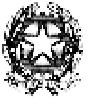 QUESTURA DI BIELLAInviare al seguente indirizzo: dipps196.00F0@pecps.poliziadistato.itIn linea con il disposto della legge n. 214/2011 e conformemente al Decreto del Ministero dell’Interno 7.1.2013 “Disposizioni concernenti la comunicazione alle autorità di pubblica sicurezza dell’arrivo di persone alloggiate in strutture ricettive”;Il sottoscritto          Titolare         Amministratore         Proprietario        DelegatoNome			 Cognome     					   nato a		il		/	/		C.F.:  				   Residente a									Provincia		 Indirizzo				Recapito telefonico:  		Doc.Tipo	n.					Ril. da	il	/	/  	  Ai sensi del art. 46 dpr 28/12/2000 n. 445 consapevole delle pene stabilite per le false attestazioni e mendaci dichiarazioni previste del codice penale e dalle leggi speciali in materiaCHIEDEAbilitazione	Disabilitazione all’utilizzo del Portale Alloggiati per l’invio delle schedine Reset password dell’utenza:  	Denominazione struttura:  	  P.IVA/Cod.Fisc.  	 Tipologia attività (albergo, hotel, b&b, casa vacanze, ecc.):  	 Licenza / SCIA / SUAP 		del	/	/Indirizzo Struttura: Via			C.A.P.  	  Comune				Provincia  	  Piano	Scala	Int.	Recapito telefonico: 			Per il ritiro del nulla osta e delle credenziali d’autorizzazione, il sottoscritto dichiara di volersi avvalere di una delle seguenti modalità, sollevando l’Amministrazione concedente da qualunque responsabilità:ritiro presso l’Ufficio di P. S. personalmente o a mezzo di delegato (allega apposita delega e fotocopia documento identità)invio via PEC all’indirizzo:  	dichiara espressamente che la casella P.E.C. suindicata è accessibile solo al titolare di licenza ovvero ad un suo delegatoAllegare:Copia documento di riconoscimento;Copia SCIA o Copia Comunicazione inizio attività - altre forme di ospitalità;Firma per accettazione:  	 	,	/	/  	luogo	data